Permission Slip:  Krekel’s Reward for No Late AssignmentsI need permission to walk to Krekel’s with my teacher for lunch on 
Date: ___________________________.I am being rewarded for not having any late assignments this month. Parents:  Please send enough money to cover your child’s purchases. *Please see that this slip is returned tomorrow with the order.  Thanks!Parent Signature Required: ________________________________ *Pawnee School &  5th & 6th grade teachers are not responsible for allergic reactions to Krekel’s food on the reward trip. 
Please print neatly. Be sure to include what your child wants on his/her burger, or if a sauce is needed, such as cheese for French Fries, or chicken-strip sauce. 
Do NOT send money until day of trip—your child will hold his/her own money.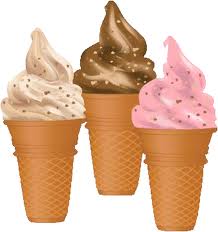 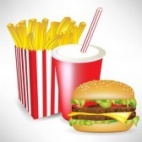 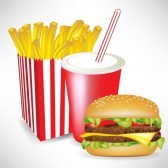 